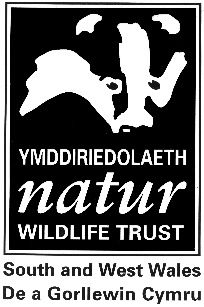 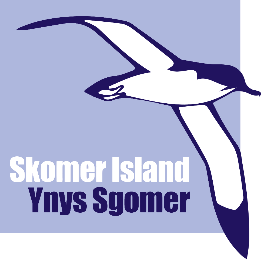 Thank you for your interest in volunteering on Skomer. It is essential that prospective volunteers are in good health and have a reasonable level of fitness. You will need to be able to walk several miles each day and to carry luggage up a steep flight of steps several times a day. You need to be healthy and robust enough to enjoy working outside in all weather conditions including strong sunshine, heavy rain and strong wind. Applications will close on 24th October 2021. If you are interested in volunteering in 2022 please fill in this form and return it to the Assistant Warden at skomer.assistant@welshwildlife.org.  Personal details (Please circle or underline as appropriate and fill in) Full Name: Gender:Address:Date of birth:Home telephone number:Mobile telephone number (this is important as the island may need to contact you about sailings):Email:Occupation:If English is not your first language, how well do you speak it? Fluent		 Competent		 BeginnerDo you speak Welsh? Fluent		 Competent		 BeginnerDo you have any convictions which are not yet spent under the Rehabilitation of Offenders Act 1974?			  Yes		  NoWe regret that we cannot accept applications to volunteer from individuals with spent or unspent convictions for violent or sexual offences. For more information please request a copy of our Recruitment of Ex-offenders Policy.I confirm I have no spent or unspent convictions for violent or sexual offences: Do you have a current DBS check?
 Yes		 NoAre you a member of the Wildlife Trust of South and West Wales? No		 Yes, membership no.   ____________________Explain in a few sentences why you are interested in volunteering on Skomer and what you hope to gain from the experience? 
Experience, Skills and AbilityHave you volunteered on Skomer before? (If so when was the last time you volunteered?)Yes in _______			NoDid you have a volunteering slot on Skomer cancelled as a result of the Covid19 pandemic?Yes			NoVolunteering on Skomer is a physically demanding job. Please be aware that you will have to be able to walk 5 miles per day, lift luggage, and go up and down 90 steps several times a day. If you are not able to do the above, please get in touch and we can discuss in what ways you may still be able to get involved.
Please select one of the following:I am confident that I am physically fit to complete all volunteering tasks on Skomer.I am not confident that I am physically fit to complete all volunteering tasks on Skomer and would like to discuss how I can participate.*Please detail any specialist skills:	Do you wish to pursue a career in conservation? 	Yes                NoPlease circle/underline any of the following that relate to you and provide details.Previous job in conservation	Yes                No		Details:Previous volunteering in conservation	Yes                No		Details:Degree in a conservation or visitor management related subject	Yes                No		Details:Please note any other qualifications which may be relevant on Skomer (e.g. brushcutter licence, first aid, electrical, carpentry, bat licence etc.)Would you like to be added to our reserves list*?  No Yes – flexible and happy to come solo Yes – Only with _________________ days’ notice Yes – Only with _________________ (name of person with whom I am applying)* We will contact those on the reserve list (usually over email), asking if they are able to fill in drop out spaces.Are you interested in helping with maintenance work parties – either as worker or cook? Yes as worker		 Yes as cook			 NoAre you interested in giving a presentation to staff/hostel guests during your volunteering stint? If Yes, please give some detail as to the topic and we will contact you if we are able to arrange it. Yes, on _____________						 NoDatesPlease give your availability from 19th March – 1st October 2022.  Bookings start on Saturdays and you will be committing to 7 nights’ stay, leaving the following Saturday at midday. Specify here if you will need to leave at 9am rather than 12 noon on the following Saturday (*note that this will decrease your chances of being allocated a space. If you don’t specify here we cannot guarantee that you’ll be able to leave early, but closer to the time it may be possible to pre-arrange this).Additional availability notes (please be specific and use dates, avoid terms like “summer” or giving months, as often the end or beginning of the month will be midweek):SHARING: There are no single rooms. If you apply with someone, please give details here and whether you wish to share with them.Applying with: Do you wish to share a room with the person with whom you are applying? Yes		 NoIf not applying with a specific person, or if you have asked to join our reserves list,
are you happy to share a room with someone of a different gender to yourself? Yes		 NoEmergency contactName:Relationship:Telephone numbers (home and mobile):Please specify any medical conditions, medication or any known allergies:.Declaration:
I understand work will be allocated to me by the island staff according to my abilities.Accommodation is provided but I am responsible for my own travel expenses and for providing and cooking my own food during my stay. Insurance for travel, medical treatment and personal effects is my responsibility.Any observations made during my visit may only be published with prior permission from the Trust.I may come into contact with confidential information and agree to keep this material confidential.It is understood I may come into contact with young people and know of no reason why I might be considered unsuitable to work with young people and/or vulnerable adults.I confirm that the information that I have provided in this form is correct and complete. If information declared on this form is found to be incorrect, it may disqualify me from this role or result in the termination of my volunteering (for now and in the future).Signed ………………………………………….	Date…………………..If under 18 (minimum age 16) when volunteering starts, approval of a parent or legal guardian is needed for your participation in all aspects of the scheme.
To be completed by a parent or guardian for any applicants who will be aged 16 or 17 at time of volunteering:WTSWW takes its duty of care to safeguard those under 18 very seriously. We also want to maintain opportunities for young people to gain valuable experience in conservation. We have safeguards in place with regard to supervision and risk assessment for volunteers aged under 18 (our safeguarding policy is available on request). Our safeguarding lead is Sarah Kessell S.kessell@welshwildlife.org to whom any queries should be addressed, before or during volunteering.I hereby give my consent for the above named individual to undertake residential volunteering on Skomer Island. I understand that the role is public facing and involves working closely both with members of the public and with the team of staff and volunteers on the island. Signature:Relationship to applicant:Date:Wildlife Trust of South and West Wales safety information: The personal information collected here is for H&S purposes only and will be destroyed at the end of the season. If there is a serious accident and we need to involve the emergency services this information will be made available to them, we will use it ourselves prior to their arrival in case they need information in advance. You have a right to complain to the Information Commissioners Office if you feel there is a problem with how we manage your personal information.Please Select ExcellentGoodCompetentBeginnerGeneral wildlife knowledgePeople skillsGeneral practical skills (please detail below)**Date of the Saturday (start of the week)Need to leave at 9 on the following Saturday? *Notes1st choice2nd choice3rd choice4th choice